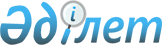 О реализации решения Узункольского районного маслихата от 19 декабря 2008 года № 111 "О районном бюджете на 2009 год"Постановление акимата Узункольского района Костанайской области от 10 апреля 2009 года № 77. Зарегистрировано Управлением юстиции Узункольского района Костанайской области 8 мая 2009 года № 9-19-102

      В соответствии со статьей 56 Бюджетного кодекса Республики Казахстан от 4 декабря 2008 года, с пунктом 1 статьи 31 Закона Республики Казахстан "О местном государственном управлении и самоуправлении в Республике Казахстан" от 23 января 2001 года, решением Узункольского районного маслихата от 19 декабря 2008 года № 111 "О районном бюджете на 2009 год" (зарегистрировано в Реестре государственной регистрации нормативных правовых актов 9-19-87 "Нұрлы жол" от 15 января 2009 года акимат Узункольского района ПОСТАНОВЛЯЕТ:



      1. В целях реализации бюджетной программы "Социальная помощь отдельным категориям нуждающихся граждан по решению местных представительных органов" установить следующие социальные выплаты из местного бюджета:

      1) единовременная социальная помощь в связи с празднованием 64 годовщины Победы в Великой Отечественной войне 1941-1945 годов:

      участникам и инвалидам Великой Отечественной войны; лицам, награжденным медалью "За оборону Ленинграда"; знаком "Житель блокадного Ленинграда"; участникам боевых действий на территории других государств; несовершеннолетним узникам концентрационных лагерей; лицам вольнонаемного состава во время Великой Отечественной войны; вдовам (мужьям) воинов, погибших в Великой Отечественной войне, не вступивших в повторный брак;

      2) единовременная социальная помощь ко "Дню пожилых людей", "Дню инвалидов", юбилярам, участникам и инвалидам Великой Отечественной войны;

      3) единовременная социальная помощь персональным пенсионерам республиканского и местного значения и пенсионерам, имеющим звание заслуженного работника в сумме тридцать тысяч тенге в год;

      4) социальную помощь на погребение умерших безработных и несовершеннолетних детей в размере десятикратного месячного расчетного показателя, установленного законом о республиканском бюджете на соответствующий год;

      5) социальную помощь на возмещение расходов, связанных с обследованием на компьютерном томографе детей-инвалидов в размере ста процентов от стоимости обследования на основании расчетных документов;

      6) социальную помощь детям инвалидам, воспитывающимся и обучающимся на дому в период учебного года ежемесячно в размере восьми месячных расчетных показателей, установленного законом о республиканском бюджете на соответствующий год;

      7) единовременную социальную помощь гражданам, больным туберкулезом на дополнительное питание в период амбулаторного лечения в размере пяти месячных расчетных показателей, установленного законом о республиканском бюджете на соответствующий год;

      8) единовременную социальную помощь выпускникам общеобразовательных школ для оплаты обучения в высших и средних специальных учебных заведениях Республики Казахстан из малообеспеченных, многодетных семей и оставшихся без попечения родителей, инвалидам с детства, одаренным детям, сиротам, детям из неполных семей, из семей с низким доходом (минимальный прожиточный минимум) в размере фактической стоимости обучения в соответствующем высшем и среднем специальном учебном заведении и в пределах, выделенных местным бюджетом средств;

      9) единовременную социальную помощь выпускникам общеобразовательных школ для оплаты обучения в высших медицинских учебных заведениях Республики Казахстан в размере фактической стоимости обучения в соответствующем высшем медицинском учебном заведении;

      10) дополнительную социальную помощь на 2009 год, малообеспеченным гражданам, состоящим на учете как малообеспеченные, одиноко проживающим престарелым гражданам находящимся на надомном обслуживании в связи с увеличением размера продовольственной корзины в размере одного месячного расчетного показателя установленного законом в республиканском бюджете на соответствующий год в течение финансового года;

      11) инвалидам и участникам Великой Отечественной войны в размере семидесяти процентов месячного расчетного показателя на бытовые нужды, установленного законом о республиканском бюджете на соответствующий год ежемесячно и двадцать семь тысяч сто тенге единовременно";

      12) инвалидам и участникам Великой Отечественной войны на подписку периодического издания.

      Сноска. Пункт 1 дополнен подпунктами 11), 12) в соответствии с постановлением акимата Узункольского района Костанайской области от 28.08.2009 № 201 (порядок введения в действие см. п.2).



      2. Определить уполномоченным органом по назначению и выплате социальной помощи государственное учреждение "Отдел занятости и социальных программ Узункольского района" (далее - уполномоченный орган).



      3. Определить, что:

      1) ежемесячная социальная помощь на бытовые нужды участникам и инвалидам Великой Отечественной войны, на увеличение размера продовольственной корзины малообеспеченным гражданам, состоящих на учете как малообеспеченные, одиноко проживающим престарелым гражданам находящимся на надомном обслуживании, назначается с месяца подачи заявления и прекращается в связи со смертью заявителя или его выбытия за пределы территории Узункольского района. Выплата прекращается с месяца следующего за месяцем, в котором наступили указанные события;

      2) решение о назначении или об отказе в назначении социальной помощи принимается уполномоченным органом в течение десяти дней со дня приема документов;

      3) социальная помощь на погребение несовершеннолетних детей назначается одному из родителей или иному законному представителю в случае, когда трудоспособный родитель (усыновитель, удочеритель) на день смерти ребенка зарегистрирован в качестве безработного в уполномоченном органе по вопросам занятости;

      4) социальная помощь назначается на погребение умерших безработных, которые на момент смерти были официально зарегистрированы в качестве безработного в уполномоченном органе по вопросам занятости;

      5) социальная помощь на погребение умерших безработных выплачивается членам семьи умершего, совместно проживающим с ним на день смерти, либо лицам, осуществившим погребение;

      6) социальная помощь на возмещение расходов, связанных с обследованием на компьютерном томографе детей-инвалидов, назначается и выплачивается родителям или иным законным представителям ребенка-инвалида независимо от дохода семьи;

      7) социальная помощь детям инвалидам, воспитывающимся и обучающимся на дому, назначается и выплачивается родителям или иным законным представителям ребенка инвалида независимо от дохода семьи;

      8) социальная помощь выпускникам образования, а также молодежи из числа студентов назначается детям из малообеспеченных, многодетных семей и оставшихся без попечения родителей, инвалидам с детства, одаренным детям, сиротам, детям из неполных семей, из семей с низким доходом (минимальный прожиточный минимум).

      9) социальная помощь назначается выпускникам общеобразовательных школ, прошедших пороговый уровень единого национального тестирования, но не прошедших по республиканскому гранту для зачисления выпускников в число студентов медицинских вузов. Выделение средств на обучение производится согласно ходатайства и рекомендации государственного учреждения "Отдел образования Узункольского района", согласно очередности подачи заявлений в пределах выделенных местным бюджетом средств;

      10) единовременная социальная помощь гражданам, больным туберкулезом назначается при предоставлении справки государственным коммунальным казенным предприятием "Узункольская центральная районная больница" подтверждающей прохождение заявителем амбулаторного лечения;

      11) выплата социальной помощи осуществляется путем перечисления денежных средств на лицевой счет получателя социальной помощи через банки второго уровня или организации, имеющие лицензии Национального банка Республики Казахстан на соответствующие виды банковских операций, согласно спискам, представленным уполномоченным органом.



      4. Уполномоченному органу утвердить перечень необходимых документов для назначения социальной помощи.



      5. Финансирование социальной помощи производить по бюджетной программе "Социальная помощь отдельным категориям нуждающихся граждан по решению местных представительных органов".



      6. Контроль за исполнением постановления возложить на заместителя акима Узункольского района Слесарь М.В.



      7. Настоящее постановление вводится в действие по истечении десяти календарных дней после дня его первого официального опубликования и распространяется на действия возникшие с 1 января 2009 года.      Аким Узункольского района                  А. Сейфуллин      СОГЛАСОВАНО:      Государственное коммунальное казенное

      предприятие "Узункольская центральная

      районная больница", главный врач

      К. Ержанов

Приложение           

к постановлению акимата     

Узункольского района      

от 10 апреля 2009 года № 77  Перечень документов,

необходимых для назначения социальной помощи

на погребение умерших несовершеннолетних детей      1. Заявление установленной формы.

      2. Свидетельство о смерти (оригинал, ксерокопия).

      3. Свидетельства о рождении ребенка (оригинал, ксерокопия).

      4. Справка из уполномоченного органа, по вопросам занятости о регистрации родителя (усыновителя, удочерителя, опекуна, попечителя) в качестве безработного.

      5. Документ, удостоверяющий личность родителя, усыновителя, удочерителя, опекуна, попечителя (оригинал, ксерокопия), кроме того:

      усыновители (удочерители) предоставляют решение об усыновлении (удочерении) ребенка (оригинал, ксерокопия);

      опекуны (попечители) представляют удостоверение опекуна (попечителя), либо решение органов опеки и попечительства о назначении опекуном (попечителем) над ребенком (оригинал, ксерокопия).

      6. Для инвалидов — справка медико-социальной экспертной комиссии об установлении группы инвалидности (оригинал, ксерокопия).

      7. Для пенсионеров — пенсионное удостоверение (оригинал, ксерокопия).Перечень документов,

необходимых для назначения социальной помощи

на погребение умерших безработных      1. Заявление установленной формы.

      2. Свидетельство о смерти (оригинал, ксерокопия).

      3. Справка из уполномоченного органа по вопросам занятости, подтверждающую, что умерший был зарегистрирован в качестве безработного.

      4. Документ, удостоверяющий личность умершего безработного (оригинал, ксерокопия).

      5. Документ, удостоверяющий личность лица, имеющего право на получение социальной помощи (оригинал, ксерокопия), кроме того:

      если погребение осуществлено членами семьи, заявитель представляет документ, подтверждающий факт родственных отношений (оригинал, ксерокопия);

      если погребение осуществлено не членами семьи умершего, заявитель представляет документ из ритуальной службы (оригинал, ксерокопия) или справку аппарата акима сельского округа, села, подтверждающего осуществление погребение.Перечень документов,

необходимых для назначения социальной помощи

выпускникам образования      1. Заявление установленной формы.

      2. Документ, удостоверяющего личность заявителя (оригинал, копию).

      З. Документ, подтверждающий место жительства.

      4. Аттестат установленного образца о среднем общем образовании (оригинал, копию).

      5. Государственный сертификат установленного образца о результатах единого национального или комплексного тестирования (оригинал, копию).

      6. Регистрационный номер налогоплательщика (оригинал, копию).

      7. Социальный индивидуальный код (оригинал, копию).

      8. Для малообеспеченных граждан – документы, подтверждающие наличие либо отсутствие дохода членов семьи.

      9. Справка или выписка из приказа с места учебы о зачислении.

      10. Договор с учебным заведением о подготовке специалиста с высшим либо средне-специальным образованием.Перечень документов,

необходимых для назначения социальной помощи

на возмещение расходов, связанных с обследованием

на компьютерном томографе детей — инвалидов до 18 лет      1. Заявление установленной формы.

      2. Заявитель при первичном обращении представляет следующие документы:

      свидетельство о рождении ребенка (для детей-инвалидов до 16 лет), копию документа, удостоверяющего личность (для детей – инвалидов в возрасте от 16 до 18 лет) (оригинал, копию);

      документ, подтверждающий место жительства;

      справка медико – социальной экспертной комиссии об установлении группы инвалидности.Перечень документов,

необходимых для назначения социальной помощи

на бытовые нужды, участникам и инвалидам

Великой Отечественной войны      1. Заявление установленной формы.

      2. Копии удостоверения участника или инвалидов Великой Отечественной войны.

      3. Копии удостоверения личности.Перечень документов,

необходимых для назначения единовременная

социальная помощь персональным пенсионерам

республиканского и местного значения и пенсионерам,

имеющим звание заслуженного работника      1. Заявление установленной формы.

      2. Документ, удостоверяющего личность заявителя (оригинал, копию).

      3. Регистрационный номер налогоплательщика (РНН) заявителя (оригинал, копию).

      4. Документ, подтверждающий статус персонального пенсионера республиканского или местного значения и пенсионера, имеющего звание заслуженного работника (оригинал, копию).Перечень документов,

необходимых для назначения социальной помощи

гражданам, больным туберкулезом      1. Заявление установленной формы.

      2. Документ, удостоверяющего личность заявителя (оригинал, копию).

      3. Регистрационный номер налогоплательщика (РНН) заявителя (оригинал, копию).

      4. Социальный индивидуальный код (СИК) заявителя (оригинал, копию).

      5. Документ, подтверждающий место жительства.

      6. Справка медицинского учреждения, подтверждающая прохождение заявителем амбулаторного лечения.Перечень документов,

необходимых для назначения социальной помощи

выпускникам образования, студентам медицинского

высшего учебного заведения      1. Заявление установленной формы.

      2. Документ, удостоверяющего личность заявителя (оригинал, копию).

      3. Документ, подтверждающий место жительства.

      4. Аттестат установленного образца о среднем общем образовании (оригинал, копию).

      5. Государственный сертификат установленного образца о результатах единого национального или комплексного тестирования (оригинал, копию).

      6. Регистрационный номер налогоплательщика (РНН) заявителя (оригинал, копию).

      7. Социальный индивидуальный код (СИК) заявителя (оригинал, копию).

      8. Справка или выписка из приказа с места учебы о зачислении.

      9. Договор с учебным заведением о подготовке специалиста с высшим медицинским образованием и приказ учебного заведения о зачислении учащегося.

      10. Ходатайство и рекомендации государственного учреждения "Отдел образования Узункольского района".
					© 2012. РГП на ПХВ «Институт законодательства и правовой информации Республики Казахстан» Министерства юстиции Республики Казахстан
				